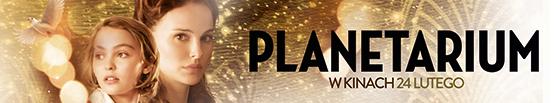 reżyseria: Rebecca Zlotowskiscenariusz: Rebecca Zlotowski, Robin Campilloobsada: Natalie Portman, Lily-Rose Depp, Emmanuel Salingerzdjęcia: Georges Lechaptoismuzyka: Robin Coudertgatunek: dramat, romansprodukcja: Francja, Belgia 2016czas trwania: 108 min.w kinach: 24-02-2017Piękne i tajemnicze siostry Laura (Natalie Portman) i Kate (Lily-Rose Depp) posiadają nadprzyrodzone zdolności i potrafią komunikować się z duchami. Na zakończenie swojego tournée po Europie ruszają do Paryża, gdzie spotykają pewnego charyzmatycznego producenta filmowego (Emmanuel Salinger). Laura i Kate odkryją przed nim klimatyczny świat pełen magii i zmysłowości. I nieodwracalnie zmienią jego życie.NATALIE PORTMAN o filmie:Od dawna marzyłam o pracy z Rebeką Zlotowski. Pamiętam, jak otrzymała środki na swój pierwszy film [Belle épine z Léą Seydoux w roli głównej – przyp. red.]. Obserwowałam, jak się rozwija i staje się reżyserką. Od tamtej chwili śledzę jej karierę. Podoba mi się to, że wkłada w pracę całą siebie, a jej filmy są pełne jej osobistego charakteru. Tak jest też w Planetarium.W czasie, gdy miałam szczęście mieszkać w Paryżu, Rebecca zaproponowała mi tę niezwykłą rolę w szalonym filmie! Występ po francusku to cudowne wyzwanie, więc przyjęłam propozycję z entuzjazmem.Na planie widać, że Rebecca jest urodzoną liderką. Zaraża niesamowitą energią i pomysłami. Potrafi stworzyć rodzinną atmosferę, tak pożądaną w naszym zawodzie.To prawda, że to ja wysłałam Rebecce zdjęcie Lily-Rose Depp, gdy szukała aktorki do roli mojej siostry. Wydaje mi się, że jesteśmy bardzo wiarygodnym rodzeństwem. Poza tym Lily-Rose okazała się cudowną dziewczyną i bardzo utalentowaną aktorką!Film zrobił na mnie ogromne wrażenie. Idea kontaktowania się z przeszłością i ze zmarłymi jest wspaniała, nierzeczywista i szczególnie uderzająca. W Planetarium najbardziej porusza mnie niesamowity klimat tej historii.LILY-ROSE DEPP o filmie:Zagrałam w Planetarium, bo już po pierwszych stronach zakochałam się w scenariuszu. Wiedziałam, że to jest właśnie to. Od razu polubiłam się też z Rebeką, poszłyśmy na kawę i nawet nie musiała mnie przekonywać do udziału w produkcji. Miała jasną wizję filmu.Z moją bohaterką mamy wiele wspólnych cech. Ja też często bywam wesoła i pogodna, a czasem jestem zamknięta w sobie i nieufna. Żyję we własnym świecie, tak jak Kate nie stoję twardo na ziemi. Czasem moja bohaterka sprawia wrażenie, jakby unosiła się gdzieś pomiędzy światem żywych i martwych. Granie medium zdecydowanie do mnie przemówiło, to była naprawdę cudowna przygoda!Natalie Portman jest wspaniała. Widziałam większość jej filmów, zrobiła niesamowitą karierę i jestem dumna, że mogłam zagrać jej siostrę. Słyszałam wcześniej, że jesteśmy do siebie podobne, a gdy dowiedziałam się, że to właśnie Natalie wysłała moje zdjęcie Rebecce, byłam wzruszona. Teraz, oglądając film, wydaje mi się oczywiste, że te dwie kobiety to prawdziwe siostry!REBECCA ZLOTOWSKIRebecca Zlotowski – francuska reżyserka i scenarzystka. Jej debiut reżyserski Belle épine (2010) został pokazany podczas niezwykle prestiżowego Critics Week na MFF w Cannes. Film z Léą Seydoux w roli głównej otrzymał Nagrodę Louisa Delluca dla najlepszego francuskiego debiutu. Drugi film reżyserki, Grand Central (2013), w którym ponownie wystąpiła Léa Seydoux, miał premierę podczas MFF w Cannes, w sekcji Un Certain Regard. Otrzymał tam Nagrodę Françoisa Chalaisa. Planetarium to trzeci film w dorobku utalentowanej reżyserki. Premiera filmu odbyła się we wrześniu podczas MFF w Wenecji. Planetarium znalazło się również w programie festiwali w Toronto, Londynie, Wiedniu i Sztokholmie.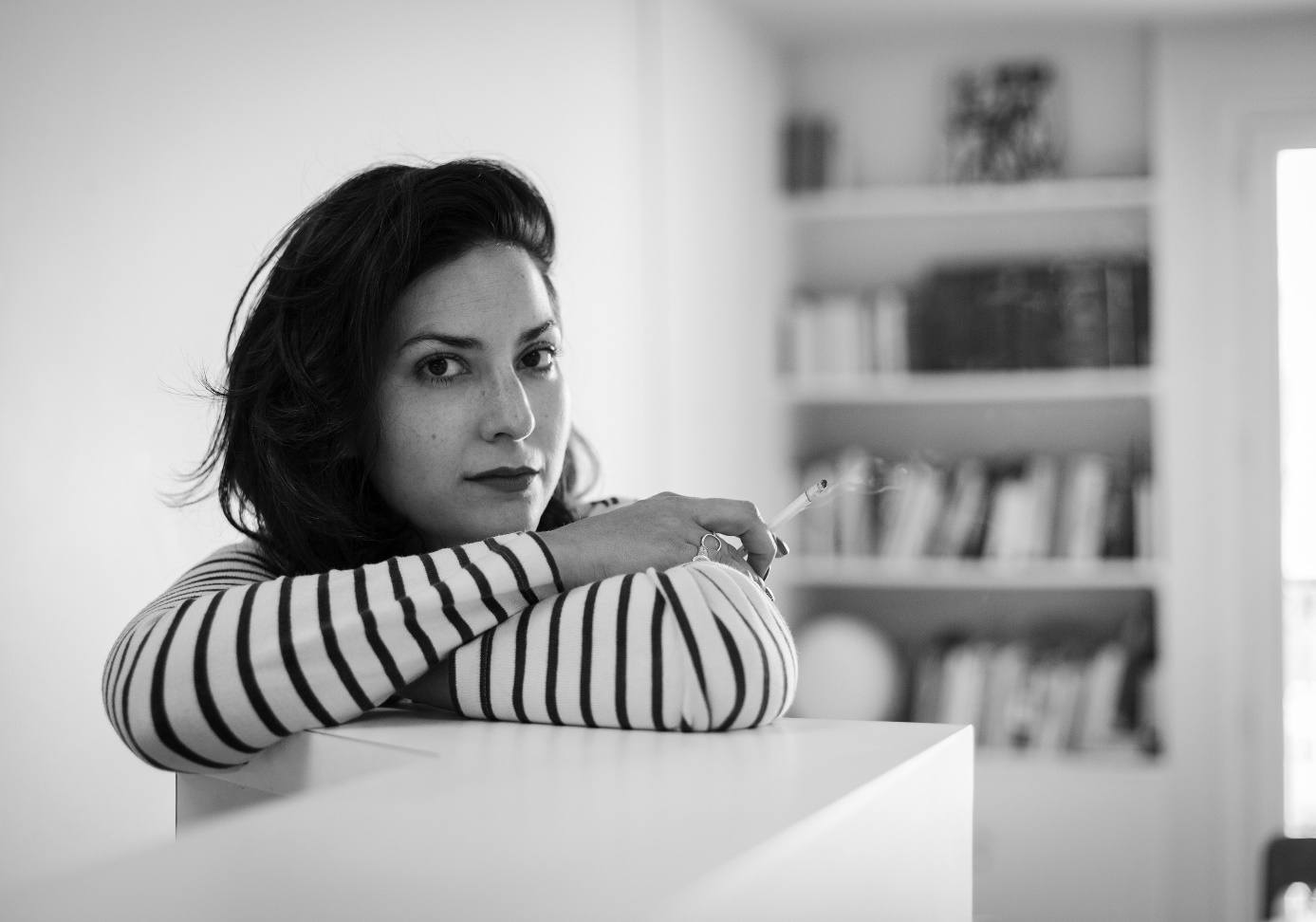 Rebecca Zlotowski /materiały prasowe/NATALIE PORTMANNatalie Portman – urodzona w Izraelu 35-letnia aktorka, producentka, scenarzystka oraz reżyserka. Zdobywczyni Oscara. Debiutowała jako nastolatka u boku Jeana Reno w kultowym filmie Luca Bessona Leon Zawodowiec. Niezwykłą popularność przyniosła jej rola królowej Amidali w trzech filmach słynnej sagi Gwiezdne wojny. Zagrała u największych reżyserów, m.in. Allena (Wszyscy mówią: kocham cię), Manna (Gorączka), Burtona (Marsjanie atakują!), Nicholsa (Bliżej), Formana (Duchy Goi) czy Wesa Andersona (Pociąg do Darjeeling). Czarny łabędź w reżyserii Darrena Aronofsky'ego przyniósł jej Oscara, Złotego Globa oraz nagrodę BAFTA. Jako Jane Foster dołączyła natomiast do uniwersum Marvela, stając u boku Chrisa Hemswortha w dwóch filmach o Thorze. W 2015 roku wyreżyserowała swój pierwszy film – Opowieść o miłości i mroku na podstawie bestsellerowej powieści Amosa Oza. W lutym do polskich kin wchodzą dwa duże filmy z udziałem aktorki: Jackie Pabla Larraina oraz Planetarium.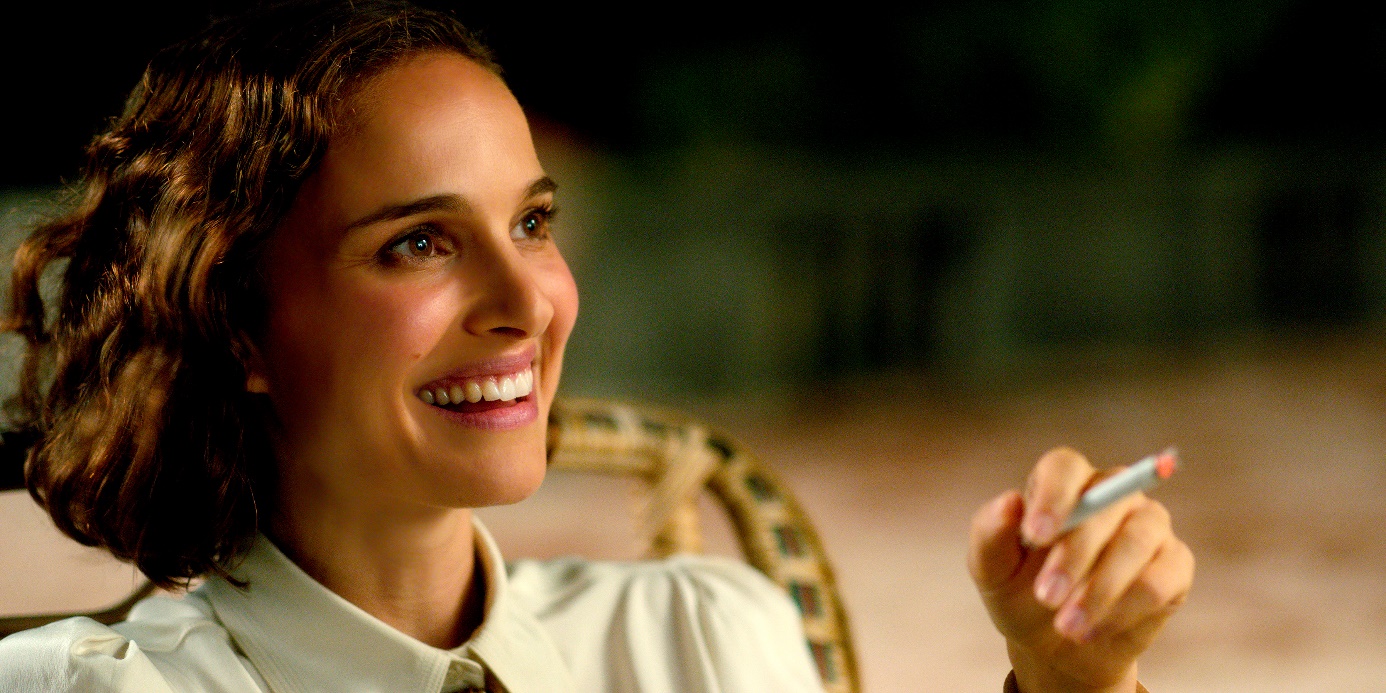 Natalie Portman jako Laura Barlow /materiały prasowe/LILY-ROSE DEPPLily-Rose Melody Depp – francusko-amerykańska topmodelka, aktorka i prawdziwa gwiazda Internetu. Na Instagramie śledzą ją ponad dwa miliony użytkowników. Ma 17 lat. Jest córką aktora i muzyka Johnny'ego Deppa oraz modelki i aktorki Vanessy Paradis. Debiutowała w epizodycznej roli u Kevina Smitha w filmie Kieł (2014). Produkcja doczekała się spin-offu Yoga Hosers (2016), w którym zagrała już główną rolę. W 2015 roku została modelką marki Chanel i nową twarzą zapachu No 5 L'Eau. Zagrała również w filmie Tancerka, w którym wcieliła się w Isadorę Duncan i otrzymała za tę rolę nominację do Nagrody Lumieres dla najbardziej obiecującej młodej aktorki. Występ u boku Natalie Portman w Planetarium to jej pierwsza główna rola w tak dużej produkcji.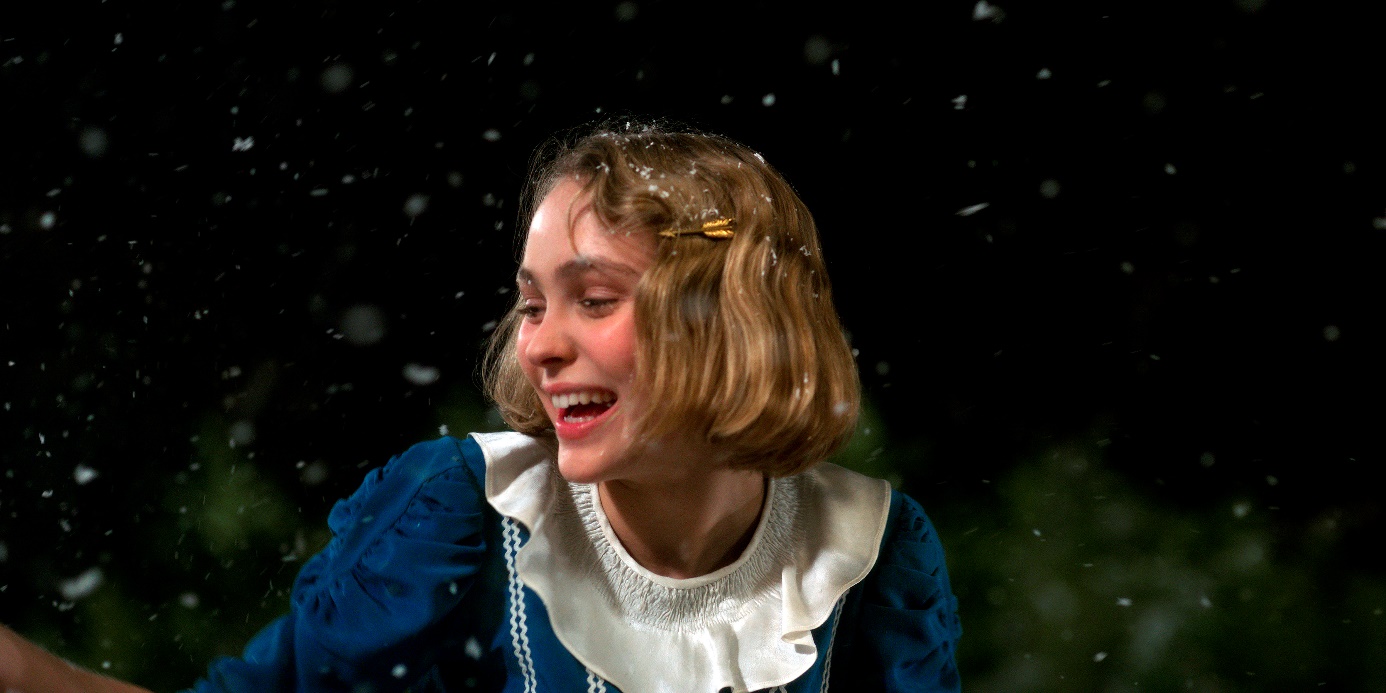 Lily-Rose Depp jako Kate Barlow /materiały prasowe/MEDIA O FILMIE:Planetarium ma niezwykłą wizualnie scenerię i cudowną muzykę. Oglądając film, można się w nim instynktownie zatopić…PopMatters.comPortman (nie była w tak dobrej formie od czasów Czarnego łabędzia!) gra tu po trosze showmankę, zimną jak lód femme fatale oraz opiekuńczą starszą siostrę.FilmwebNatalie Portman jest w majestatyczny sposób promienna, jak Greta Garbo albo Cindy Crawford, z lodowatym uśmiechem szalonej bogini…  		VarietyNatalie Portman błyszczy na ekranie. W filmie nie ma ani jednej sceny, która nie zachwycałaby niesamowitymi kostiumami. To intrygująca opowieść pełna magicznych wydarzeń! The GuardianOryginalne i zmysłowe!Les InrockuptiblesOlśniewające Planetarium to udane połącznie modnych historii o duchach i o kinie.  Le ParisienMATERIAŁY PRASOWE:Paula SzmidtMarketing i Public Relations533 031 945, paula.szmidt@m2films.plM2 FILMS Sp. z o.o.ul. Głogowa 25/2, 02-639 Warszawa